Obrazová příloha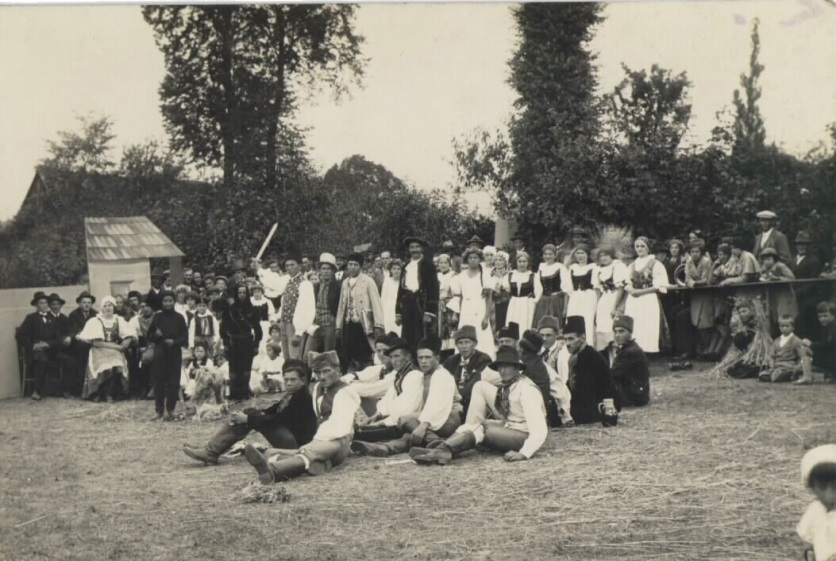 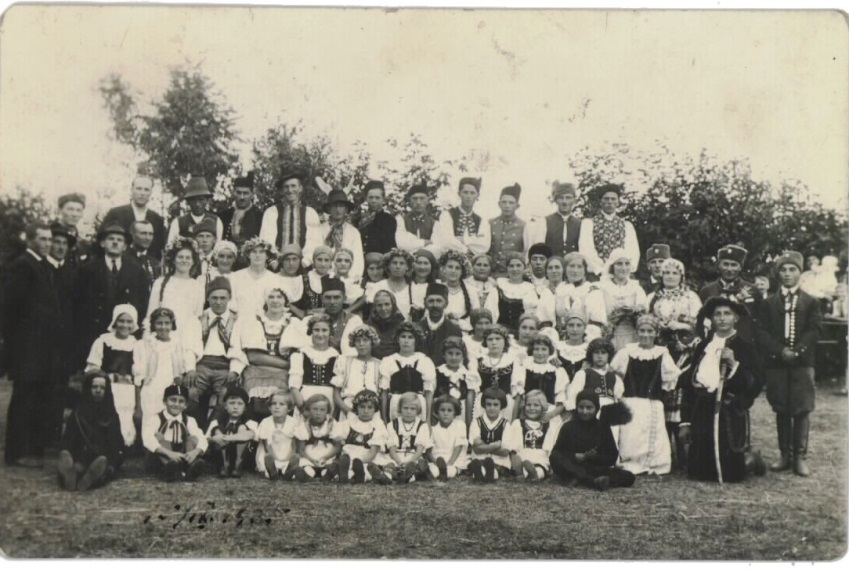 				ROK 1935 a slavné Obžinky u Andělů na zahradě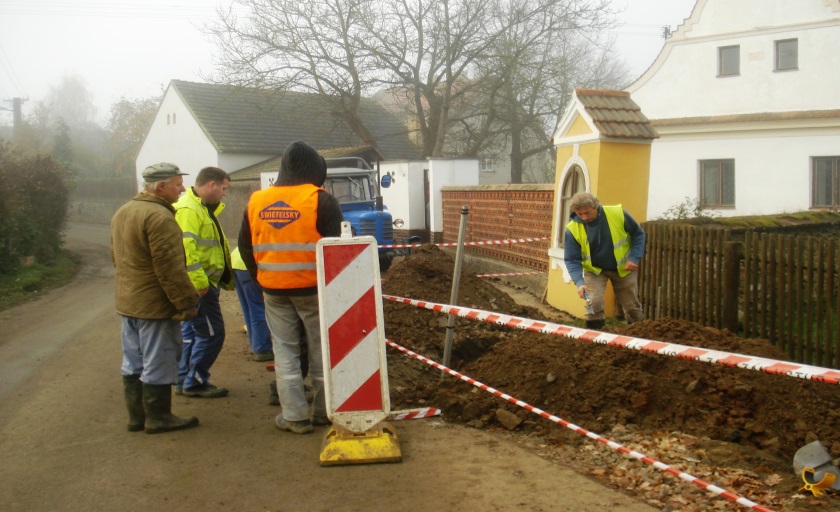 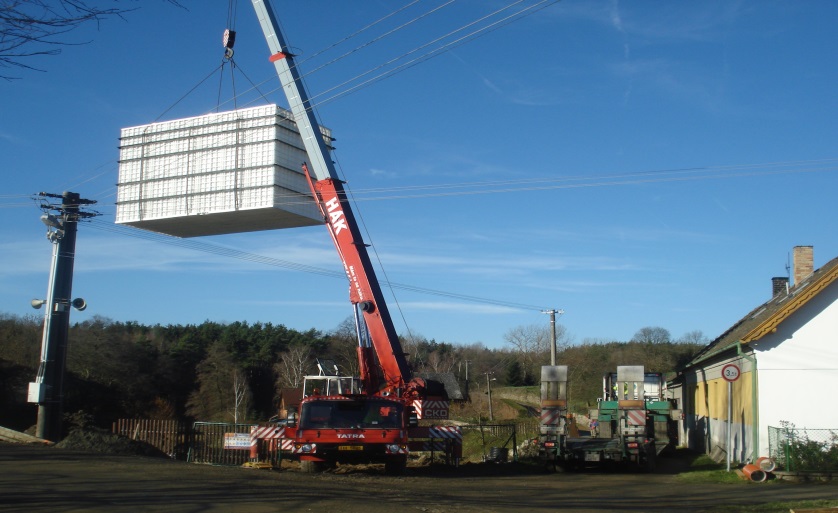 Nález kosterních pozůstatků při kopání kanalizace		         Stěhování čističky přes elektrické dráty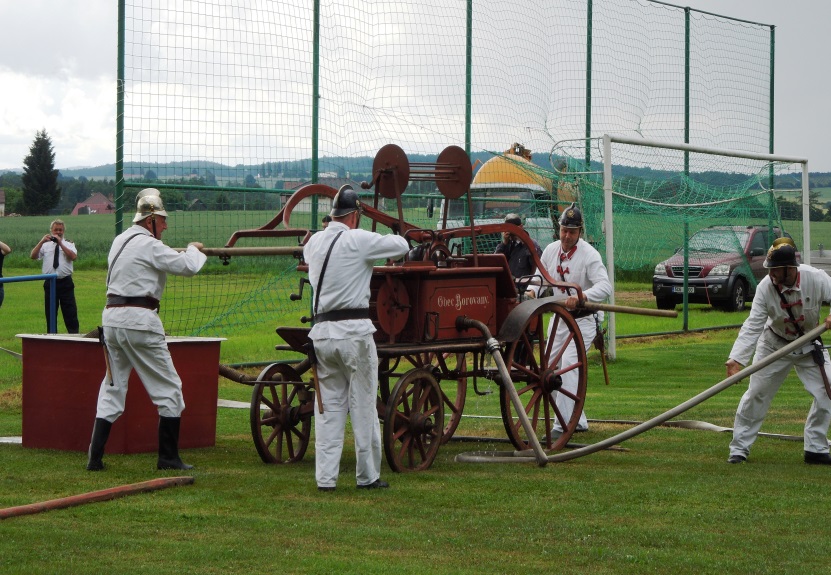 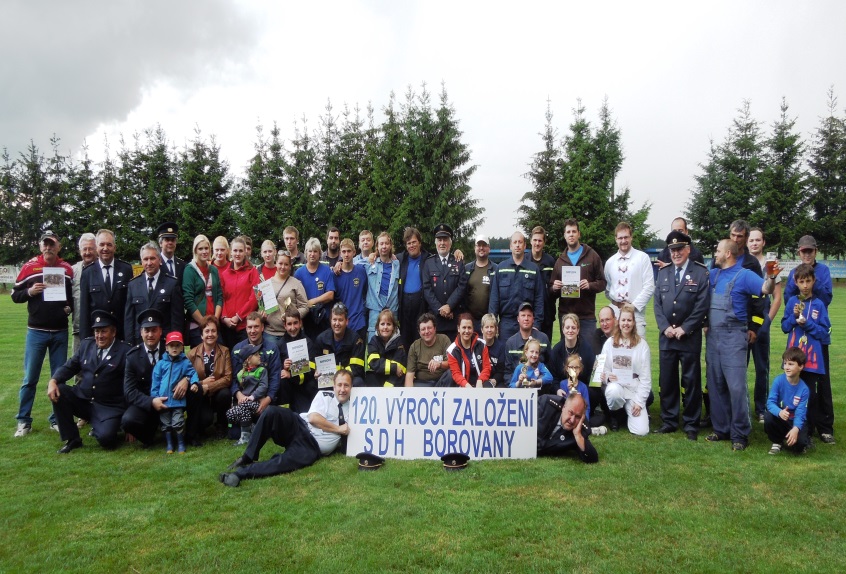 				
				120. výročí SDH a sraz rodáků 20. Června 2015
